中国融商领袖EMBA高端研修班招生简章【前言】中国经济的高速发展和世界经济全球化趋势的加强，为中国企业在全球范围内的发展和成功提供了良好环境。然而，企业的增长和可持续发展会受到全球化行业整合以及经济改革等多种因素的影响。十九大的召开以后，正遇合了中国经济转型发展最关键的时刻，全球经济深度调整、经济转型、增长方式转变等，都需要企业家们拿出足够的勇气和精神回归实业，实现可持续增长。打造世界级企业已经被提升到国家战略层面。对公司决策人而言，要打造实力雄厚的公司，并使其有效融入全球市场的任务艰巨而复杂。为了在竞争中脱颖而出，中国的商业领导者们必须最大限度地发挥自身潜力，应对不断变化的环境，持续致力于进行跨行业、跨领域、跨国界的管理，持续致力于改善个人、改造组织、改变世界！《中国融商领袖EMBA高端研修班》由融商学院推出，依托学院优势产业资源与知名权威专家资源，熔炼产学研一体化的成功发展实践，汇聚资深学者、政府决策人与著名企业家的智慧经典，结合本土企业发展迫切之需，为有志于成为影响世界的中国商业领导者量身定制。面对实现中国伟大复兴梦想的时代潮流，面对中国产业界对新经济形式及环境下的机遇，面对中国企业界参与全球竞争的需求，面对全球化背景下中国经济发展的新趋势，本计划使经济理论研究者、经济政策制定者、产业经济实践者在同一个平台上进行战略智慧的真正碰撞。【新课程】EMBA课程，结合最前沿的国际管理教育经验，植根中国本土化商业实践，将转型性学习的理念融会贯通于课程设置及教学方法，注重全面提升领导力和培养社会责任感，打造中国最具竟争力的EMBA课程体系。【课程特色】◆清华大学、北京大学等知名学府的教授及各个领域顶级专家授课◆可以选修“荷兰欧洲港大学”（中国教育部涉外监管网承认院校）正规MBA硕士学位（需要另缴纳选修学费）◆通过实战派老师指导，实现商业模式、投融资、流程复制、人力资源、股权设计等的落地课程，让每个学员能针对性的带走属于自己企业的专属方案。◆邀请拥有现代管理观念的国外师资来华上课◆定期组织学员沙龙活动，企业沙盘模拟演练，资深实战讲师现场诊断分析◆学习其间组织1-2次国外高校游学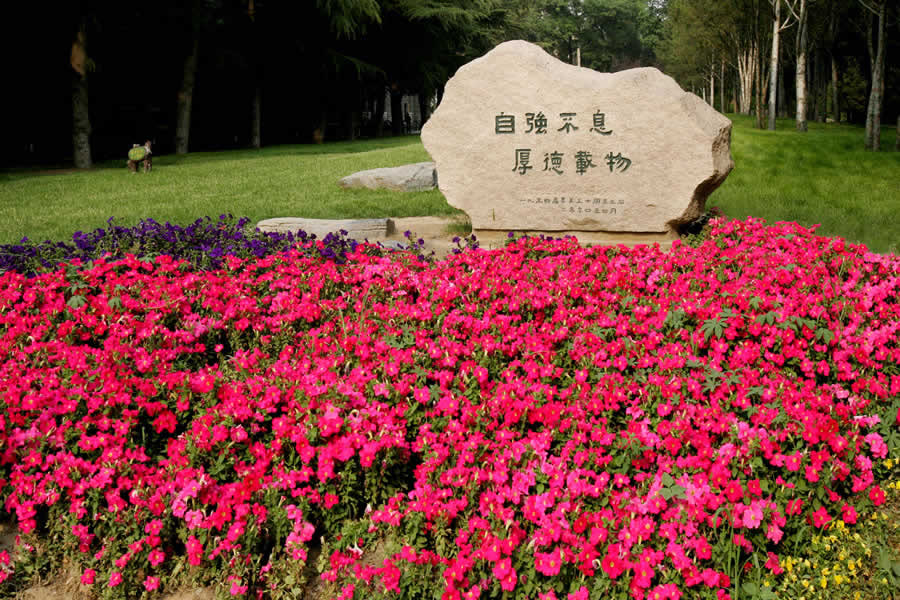 【招生对象】◆国内企业董事长、总经理等高层管理人员◆外企、跨国企业的中国地区高层管理人员【学习安排】◆在职学习，学制18个月，学时24天，每两个月上课1次，每次2-3天。【学习费用】◆7.8万元（含听课费、讲座、教材、讲义等费用）+7.8万元（可选修荷兰欧洲港商学院MBA学位），食宿、交通费用自理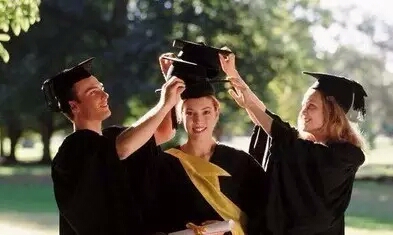 【课程设置】【平台价值】融商平台能带给参训学员更多的体验与价值，包括：◆专家解读：著名经济学家、国际知名学者、学者型官员亲自授课，提供前沿理论、把握全球趋势、展望政策走向。◆高层对话：参与融商学院高端论坛，国内权威政策解读讲座，实践最前沿的经济学理论，对话全球经营最成功的企业领导者。◆项目对接：对接项目资源、搭建合作平台；创造资本市场对接、项目对接、国内外项目收购等深度合作机遇。◆科研转化：享受科研成果转化服务，推动政、产、学、研联盟，以科研转化实际生产力。◆产业研究：根据学员资源优势与核心需求，整合国内知名产业研究专家进行产业与行业研究服务。◆咨询服务：提供战略咨询服务，管理诊断服务、管理咨询服务、收购兼并服务，资本运营服务。◆终身交流：学员可参与各类学习、健康、慈善等活动，搭建结业不毕业的交流平台。【过往课程主讲老师】【选修课资质认证】✦中国教育部涉外监管网认证  http:/www.jsj.edu.cn✦中国教育部留学网http:/www.cscse.edu.cn/✦荷兰高等教育合作组织认证  http:/www.nuffic.nl【报名所需材料】✦入学申请表；✦申请人身份证或护照扫描件；✦申请人近照（护照型）6张（同时附电子版）；✦申请人最终学历毕业证书扫描件；✦企业简介，个人简介各一份，任职名片2张；▍联系人联系老师：　李老师　　　　　　　　　　 联系电话：13311072875环境篇：宏观政策与产业趋势本模块课程注重分析企业与市场，消费者和政府行为相关的经济波动背后的规律。在理解全球经济构成、区域产业分布及政策措施内在联系的同时，本课程将帮助学员们具备充分利用经济政策的技能，具备分析主要区域内商业、政治、技术驱动力的能力，从而肩负起进行全球化管理的艰巨任务。环境篇：宏观政策与产业趋势本模块课程注重分析企业与市场，消费者和政府行为相关的经济波动背后的规律。在理解全球经济构成、区域产业分布及政策措施内在联系的同时，本课程将帮助学员们具备充分利用经济政策的技能，具备分析主要区域内商业、政治、技术驱动力的能力，从而肩负起进行全球化管理的艰巨任务。专题1：商业、政府与宏观经济专题2：贸易流向、汇率、投资和技术创新专题3：行业政策与地区间差异专题4：中国经济增长的可持续性和局限性战略篇：战略思维与商业模式本模块课程介绍了企业战略的组成及其应用的有关概念。在本课程中，学员将形成驾驭全局的战略思维能力，学习在缺乏完整及时正确信息的情况下，评估、改善并保持公司竞争地位的最佳实践。通过教师授课、小组讨论，以及亚洲和世界各地的案例研究，学员将掌握制定战略和商业模式并使公司各职能部门协调一致的有效方法，从而获取战略优势和商业模式创新。战略篇：战略思维与商业模式本模块课程介绍了企业战略的组成及其应用的有关概念。在本课程中，学员将形成驾驭全局的战略思维能力，学习在缺乏完整及时正确信息的情况下，评估、改善并保持公司竞争地位的最佳实践。通过教师授课、小组讨论，以及亚洲和世界各地的案例研究，学员将掌握制定战略和商业模式并使公司各职能部门协调一致的有效方法，从而获取战略优势和商业模式创新。专题1：战略管理与决策专题2：未来不确定环境下的动态决策专题3：确保战略与实施保持一致专题4：管理多元化公司：跨边界与跨文化扩张运营篇：企业治理与基础建设本模块课程着重于教授商业的功能、核心原则以及团队动力，涉及组织及组织管理中的人的行为的各方面。本课程将学员拉回到真实的商业运行环境，学习各类运营环境及营销策略方面之间的联系。运营篇：企业治理与基础建设本模块课程着重于教授商业的功能、核心原则以及团队动力，涉及组织及组织管理中的人的行为的各方面。本课程将学员拉回到真实的商业运行环境，学习各类运营环境及营销策略方面之间的联系。专题1：企业流程复制专题2：高绩效团队建设与管理专题3：品牌与营销策划专题4：项目管理的核心体系哲学篇：管理哲学与自我修养本模块课程将帮助学员重新审视自我，反思人生目标，寻找信仰，提升影响力，在诱惑与掌声面前，不迷失，不膨胀，保持清醒，有远见、有智慧、有诚信，实施积极正向领导力，为组织创造一个积极的氛围，发挥整个组织的最大潜能，实现超预期的绩效；并从中发现自我激情所在，发掘自己的内心，找到自己的力量源泉。哲学篇：管理哲学与自我修养本模块课程将帮助学员重新审视自我，反思人生目标，寻找信仰，提升影响力，在诱惑与掌声面前，不迷失，不膨胀，保持清醒，有远见、有智慧、有诚信，实施积极正向领导力，为组织创造一个积极的氛围，发挥整个组织的最大潜能，实现超预期的绩效；并从中发现自我激情所在，发掘自己的内心，找到自己的力量源泉。专题1：卓越领导艺术专题2：管理心理学专题3：情商与影响力专题4：国学智慧与管理实务篇：财税管理与企业文化本模块课程全部由财税和企业文化领域的实战型专家主讲，旨在培养学员的对企业文化，财税管理等相关方面的能力提升，提供谋划并保持商业成功的策略。通过培训，帮助学员对中国企业的财务体系，税务体系，企业文化体系有全新的认识，并掌握进入新兴市场和在全球市场竞争所必需的专业技能。实务篇：财税管理与企业文化本模块课程全部由财税和企业文化领域的实战型专家主讲，旨在培养学员的对企业文化，财税管理等相关方面的能力提升，提供谋划并保持商业成功的策略。通过培训，帮助学员对中国企业的财务体系，税务体系，企业文化体系有全新的认识，并掌握进入新兴市场和在全球市场竞争所必需的专业技能。专题1：决策层的财务管理专题2：企业经营决策的税收管理与风险控制专题3：企业文化解读与落地专题4：“金三”新时代企业经营之税务思维资本篇：资本运营与投融资决策本模块课程将借鉴过去中国改革开放下经济环境中的资本运作实战案例，探索企业当今如何插上资本的翅膀以及在产业升级过程中如果运用投融资决策与金融创新等方面助力企业腾飞。资本篇：资本运营与投融资决策本模块课程将借鉴过去中国改革开放下经济环境中的资本运作实战案例，探索企业当今如何插上资本的翅膀以及在产业升级过程中如果运用投融资决策与金融创新等方面助力企业腾飞。专题1：企业金融体系建设与资本运营专题2：突破融资的瓶颈及融资全过程专题3：新时代背景下的产业投资逻辑专题4：企业私募股权融资国学篇：国学智慧与文化传承本模块课程将融合儒家之进去，佛家之明心，道家之逍遥，周易之精微，中医之养生，以史为鉴，希冀站在历史得高度、新时代得视野弘扬国学，传承经典，同时以思维缔造非凡视野，以仁义缔造贵族品格，以圣贤智慧滋润当下之心态，助力学员个人、家庭及企业成长。国学篇：国学智慧与文化传承本模块课程将融合儒家之进去，佛家之明心，道家之逍遥，周易之精微，中医之养生，以史为鉴，希冀站在历史得高度、新时代得视野弘扬国学，传承经典，同时以思维缔造非凡视野，以仁义缔造贵族品格，以圣贤智慧滋润当下之心态，助力学员个人、家庭及企业成长。专题1：国学智慧与领导韬略专题2：资治通鉴与老板帝王之道专题3：易经智慧与企业家预测/决策专题4：中医养生-黄帝内经《环境篇：宏观政策与产业趋势》模块：魏杰：清华大学经济管理学院教授，著名经济学家韩廷春：清华大学公共管理学院经济学教授，博士生导师中国社会科学院博士史炜：国家发改委经济体制与管理研究所产业研究室主任韩秀云：清华大学经济管理学院教授《战略篇：战略管理与商业模式》模块：金占明：清华大学经济管理学院教授，博士生导师潘诚：中国企业联合会管理咨询委员会执行委员，清华大学MBA的特聘教授郎立君：原清华大学经济管理学院教授《运营篇：企业治理与基础建设》模块：章义伍：管理培训专家，清华大学EMBA班的特聘教授燕鹏飞：品牌营销专家，清华大学EMBA班的特聘教授于洪波：北京大学经济学院、北京大学继续教育部特聘教授路长全：切割营销创始人，北京赞伯营销管理咨询有限公司董事长《哲学篇：管理哲学与自我修养》模块：吴维库：清华大学经济管理学院领导力与组织管理系教授，博士生导师贺林：清华继续教育学院领导力实验室核心教授肖阳：清华大学企业集团原事业部总经理《实务篇：财税管理与企业文化》模块：周立：清华大学经济管理学院教授，博士生导师霍振先：财务管理专家，清华北大等高校特聘讲师孟忻：北京精诚紫阳管理咨询有限公司合伙人、高级财税顾问，注册税务师宋洪祥：中国企业税收管理大师，“亚太税收教育研究会”副会长胡赛雄：华为资深顾问，华威大学后备干部系主任杨克明：海尔企业文化体系主创人员之一，企业文化咨询专家《资本篇：资本运营与投融资决策》模块：房西苑：中国科学院研究生院客座教授黄嵩：北京大学软件与微电子学院金融信息教授欧阳良宜：北京大学汇丰商学院金融学副教授、北京大学汇丰商学院助理院长乔志杰：金融服务领域享有盛名的金融谋划大师，清华EMBA班的特聘教授于宝刚：著名投融资专家，清华大学继续教育学院特聘教授卞华舵：江苏省生产力中心培训部主任、南京华舵咨询顾问公司总经理《国学篇：国学智慧与文化传承》模块：张国刚：清华大学历史系教授、博士生导师，中国中外关系学会副会长崔国文：原清华大学继续教育学院副院长张其成：著名医学专家，北京中医药大学管理学院院长张天和：国学策划大师，著名文化学者